パソコン小話（019.3）2019/7/1インターネットのショートカットをつくる（改）Windows10のインターネット閲覧ソフトEdgeの画面のショートカットを作る手順を紹介します。デスクトップに作っておけば、ダブルクリックで直ぐ見られます。例として、尾北シニアネットのホームページを登録します。Edgeを起動１． 尾北シニアネットのホームページを表示　→　・・・（設定）をクリック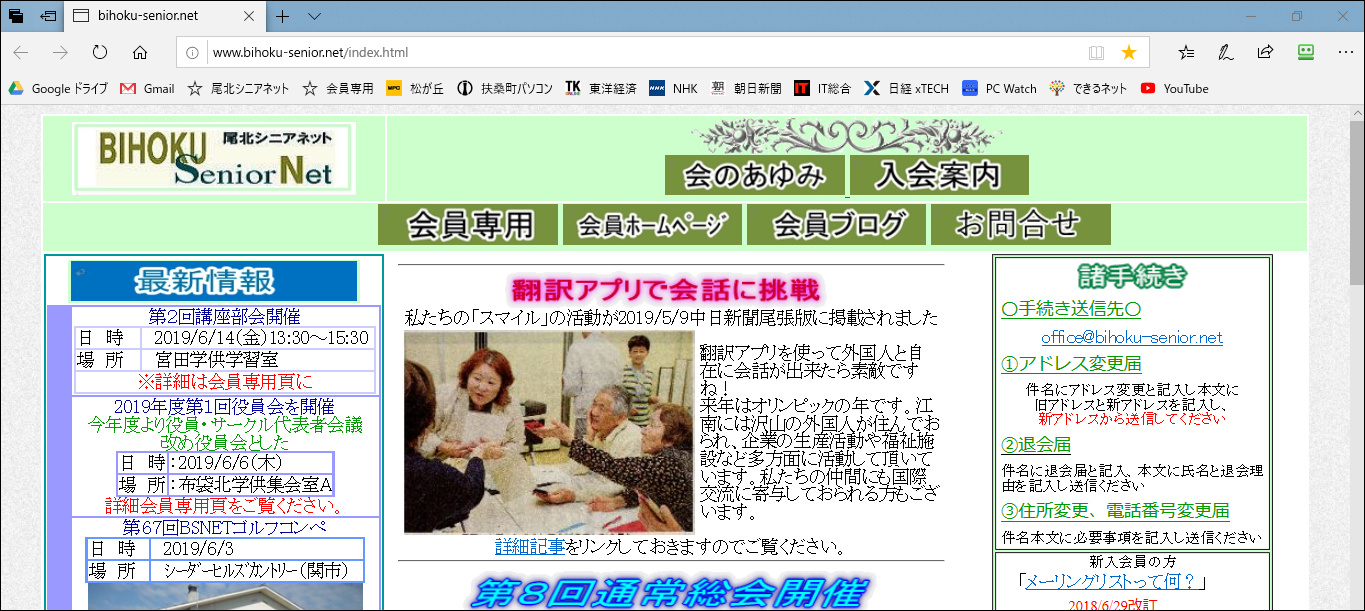 ２．その他のツール　→　Internet Explorerで開く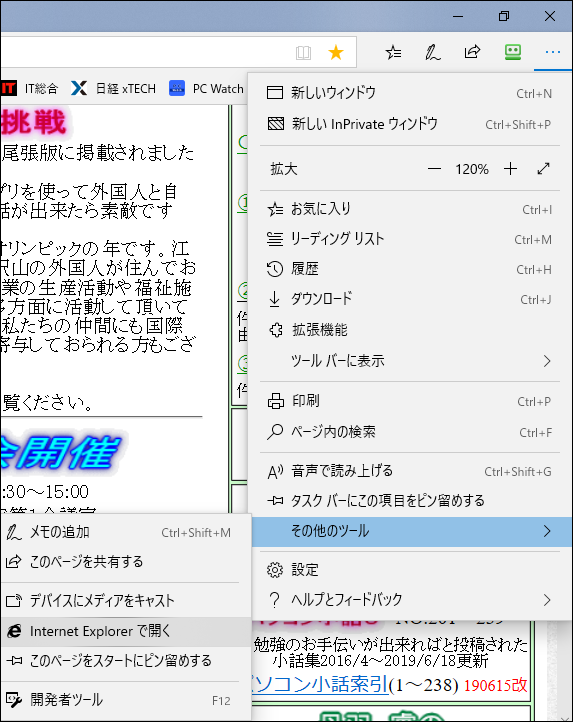 ３．Internet Explorer（IE11）で、開きました　→　画面の余白部分で　　右クリック　→　ショートカットの作成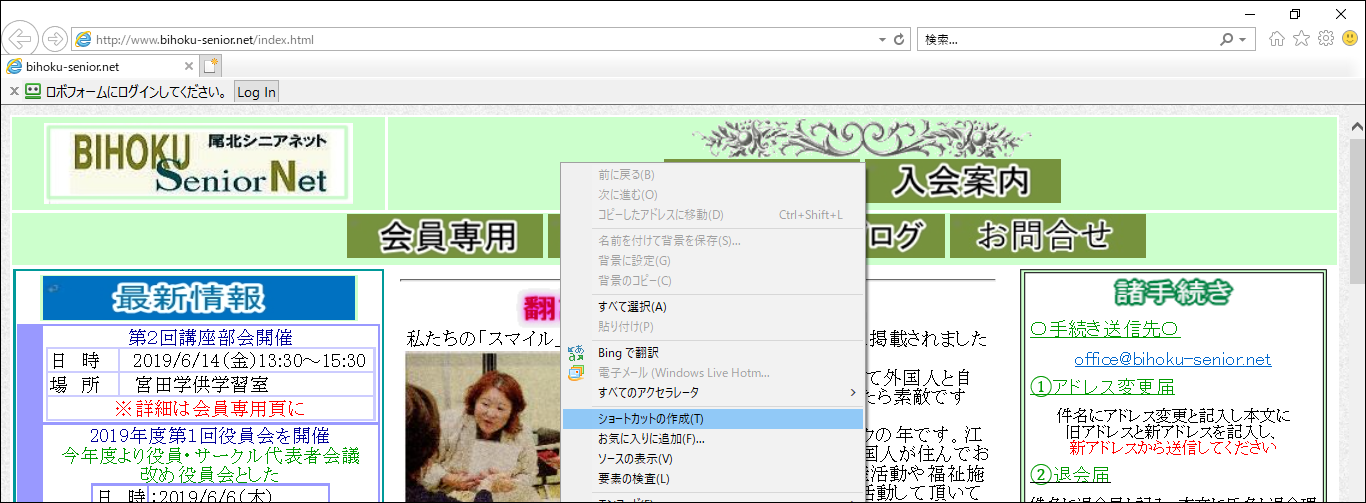 ４．はい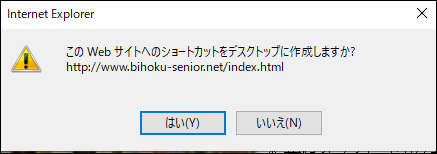 ５．デスクトップを開く　→　ショートカットが出来ている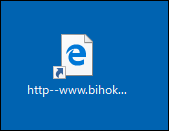 ６．ショートカットを右クリックし、名前の変更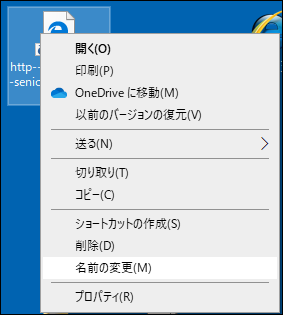 ７．尾北シニアネット　と入力　→　このアイコンをダブルクリックすれば、　　ホームページが開く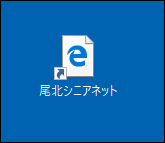 完了です。以上